Задание на повторение: русский язык 15.10.2020Русский язык 15.10.2020Индивидуальное\групповое занятие с тьютором 15.10.2020Задание на повторение: русский язык (13.10.2020)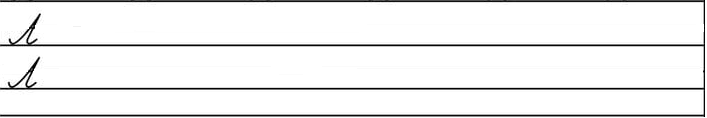 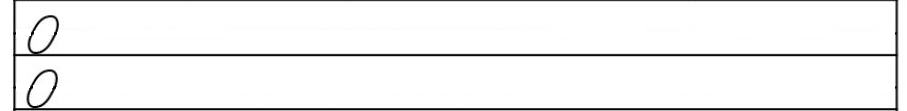 Задание на повторение: русский язык (15.10.2020)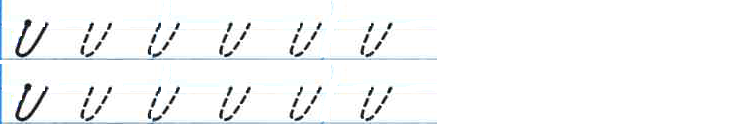 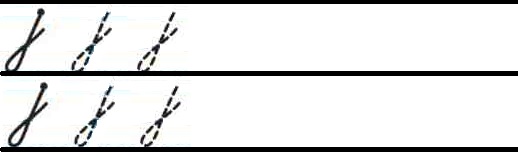 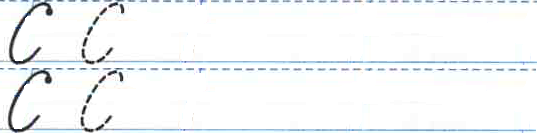 Л Л Л Л Л Л У У У У У У Л Л Л Л Л Л У У У У У У Л Л Л Л Л Л У У У У У УК К К К К КЛ ЛУ УСОК СОК СОК СОКСОК СОК      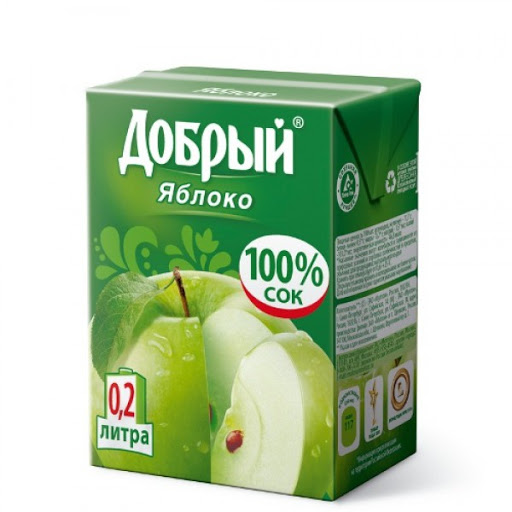 Задание на повторение:Русский язык 08.10.2020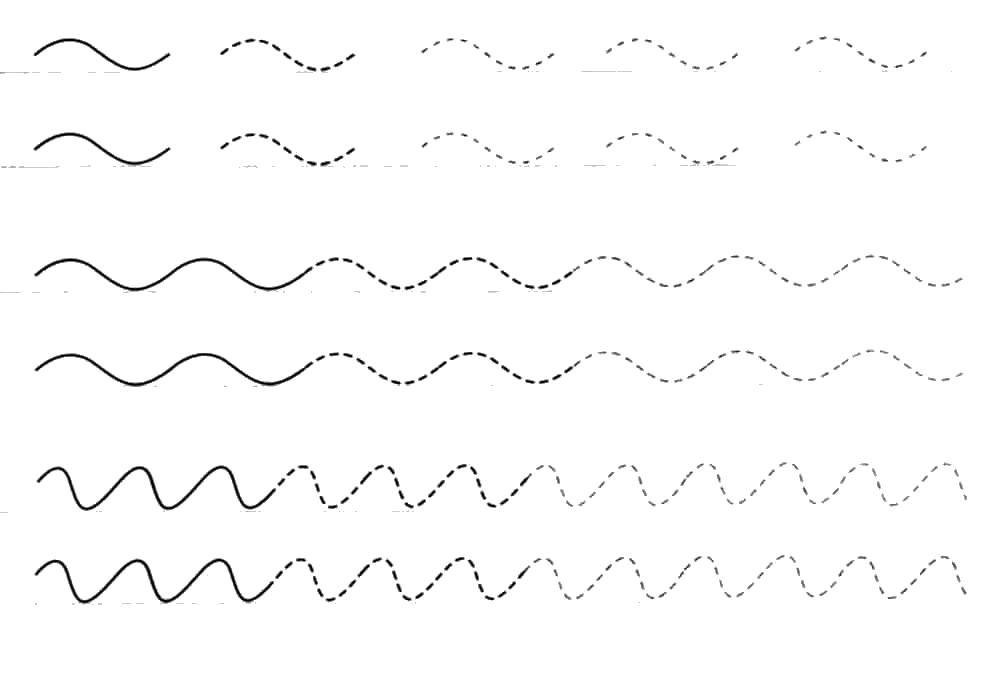 Задание на повторение: русский язык (08.10.2020)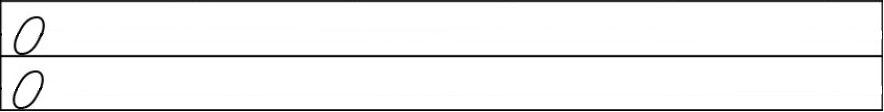 Чтение 13.10.2020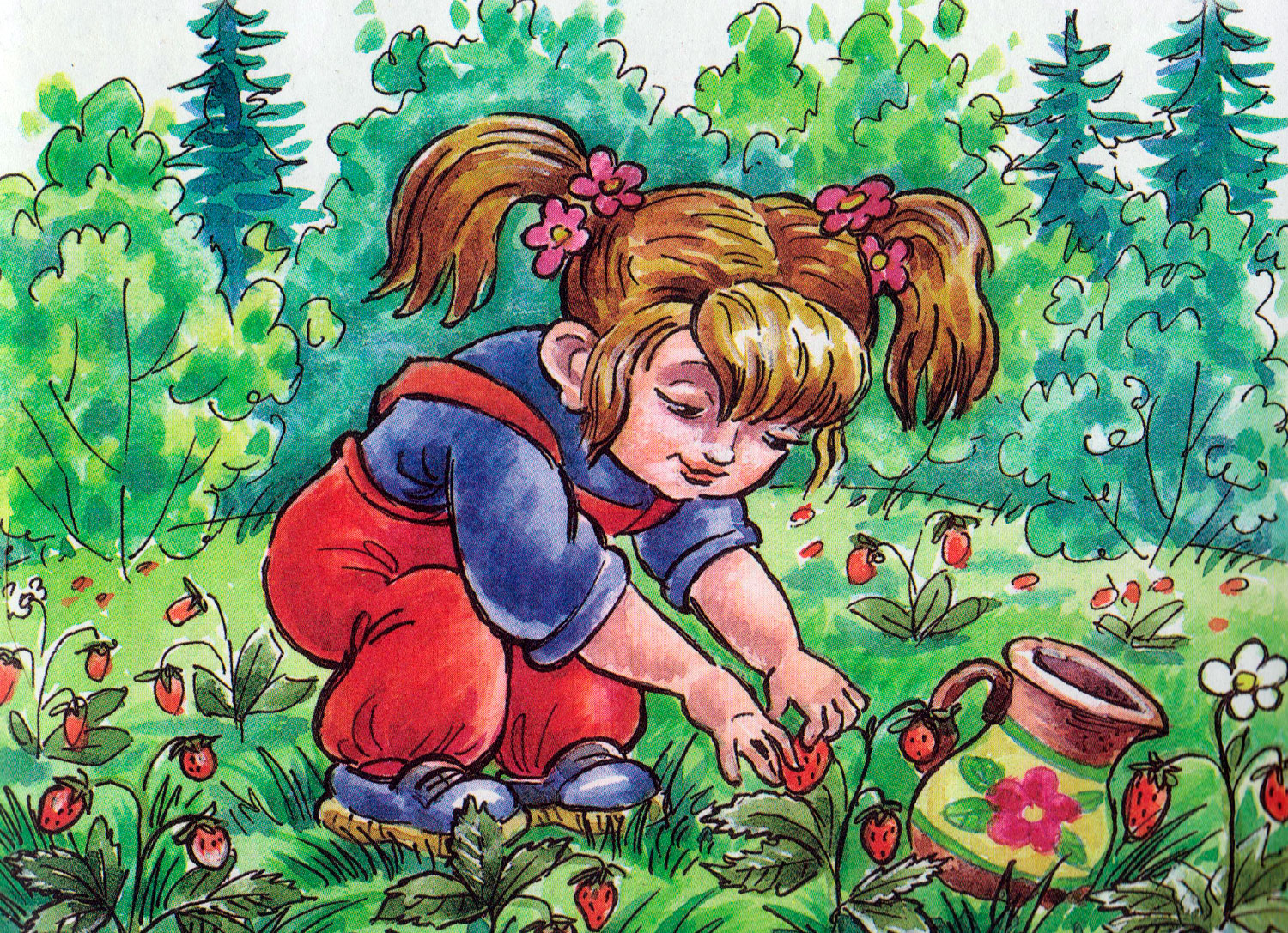 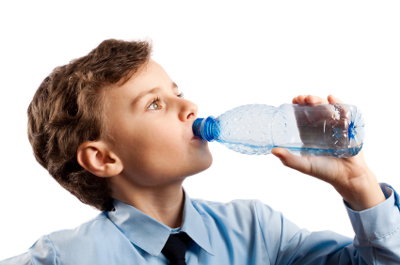 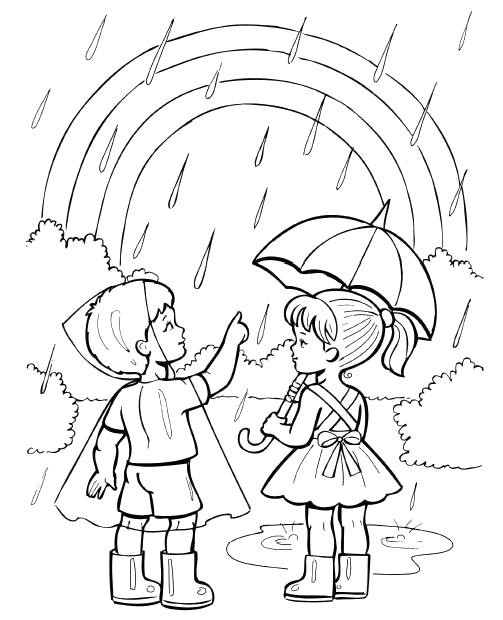 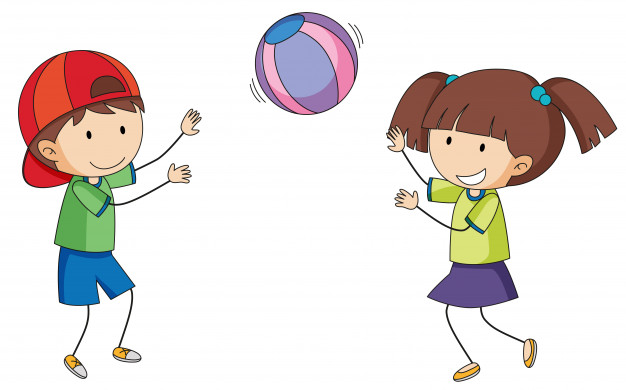 